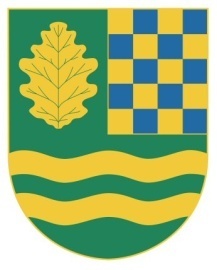 S v o l á v á m podle ustanovení § 92 zákona č. 128/2000 Sb., o obcích, ve znění pozdějších předpisůřádné  zasedání  č. 1/2016, Zastupitelstva obce Nový Vestec na den : 20.1.2016 od 18.00 hod., které se bude konat v zasedací místnosti OÚ. Návrh programu : Rozpočtové opatření č.4/2015.Diskuze, závěr.V Novém Vestci dne :	12.1.2016															Martin Šubrt							 starosta obce Nový VestecVyvěšeno :	12.1.2016Svěšeno :	20.1.2016